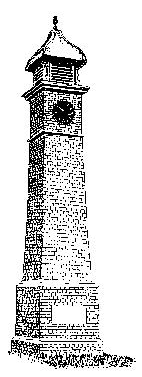      P A R I S H  O F  W E S T O N I N G                                                       MINUTES of the Meeting of                                         Westoning Parish Council                          held on Wednesday 12th August 2020 at 7.30pm                                        by Zoom video conferencingPRESENT: 		Cllrs A Rayment (Chairman), E Bhasin, R Botterell, P Ellis, E Leftly, C Luff,             A Marlow, J Nethersole, B Rogerson, E RussellIN ATTENDANCE:	Mrs K Barker (Clerk), 2 members of the public were present		     	Agenda published on the noticeboard and on the website7312	Apologies for absence – CBC Cllr J Jamieson7313	MinutesThe minutes of the meeting held on 8th July 2020 were approved.  Cllr Botterell proposed, seconded by Cllr Russell the approval of the minutes as a true record.  All agreed by those present and to be signed by the Chairman at the next meeting in person.7314	Declaration of interestsCllr Botterell planning Point 7322.1.1Cllr Russell Point 7320.3.2.17315	Matters ArisingCllr Luff said that she has emailed CBC regarding the ‘Rock Snake’ and asked how to obtain permission to cement it into the ground.7316	Reports and representationsCBC Cllr Jamieson was not present7317	Public ParticipationTwo members of the public attended the meeting to thank the Parish Council for submitting the request to CBC for the yellow road lines in the Phyghtle.  This has been much appreciated.Cllr Nethersole reported that the Village Warden has informed her that she had to clear up dog mess on the Recreation Ground.  She said that dogs are not allowed on the Recreation Ground and this is not acceptable.  Cllr Ellis to check he has an adequate sign or if not get one drawn up.                                                                                                                                  (Action Cllr Ellis)7318	Finance7318.1	Bank balances and finance report:The Clerk circulated the new finance report prior to the meeting.  The Clerk said that she has transferred £10,000 from the Instant Access Account to the Community Account to ensure adequate cashflow.7318.2	Cllr Marlow proposed, seconded by Cllr Rogerson approval of the following payments, agreed by all:7318.3	Other finance matters:		7318.3.1	TSB - Mandate change formThe Clerk said that she will visit the bank to submit the form.Bank charges £5.00 per monthPending..7319	Highways7319.1	Traffic Management/Parking ControlTo be reviewed when circumstances permit.7319.2	Village Walk/ReportsThe walk to be arranged when circumstances permit.7319.2.1	Graffiti in the bus shelterCllr Ellis agreed to remove the graffiti and tidy up the bus shelter.7320	Village Matters7320.1	Community Christmas EventNothing to report.  Final decision to be taken at the October meeting.7320.1.1	Storage of equipment in the Village HallCllr Botterell said that there are a number of options including cupboards and outside space and he is awaiting a further response from the Village Hall Committee.7320.2	Burial GroundThe Chairman said that he will speak to Peter Little about the reuse of land on the Recreation Ground.7320.3	Recreation Ground7320.3.1	Dissolving the Rec Ground Charity and transfer of assets to the Parish CouncilThe Chairman said that he is waiting to hear back from the Solicitor and hopes he will have some further information for the September meeting.7320.3.2	Recreation Ground improvements/maintenanceThe Chairman said that work will commence in September.7320.3.2.1	Mowing and lawnmower	The Chairman said that any mower purchased needs to be adequate as the grass could take a number of hours to cut.  It is unlikely that a volunteer would do it.  The Recreation Club are currently arranging for the grass to be cut by D J Granger at £130-150 per cut.  The Club believe it would be best if they continue to maintain the grass and arrange the grass cutting.  They already monitor the area in terms of use and are on site most days.Cllr Nethersole said that this has been discussed previously and that the Recreation Ground has not been maintained to a good standard by the Recreation Club.  Cllr Rogerson proposed that the Parish Council initially pay for and arrange the cutting of the Recreation Ground, and the Recreation Club then be charged for the relevant amount by the Parish Council.  In addition, a commercially orientated lease be drawn up to include the appropriate amount of rent on the new lease.The Parish Council should seek to include the Recreation Ground on the Parish Council’s contract with the grass cutting contractor, D J Granger.  This will then need to be recovered from the Recreation Club and included in their new lease.  This was resolved as an acceptable way forward by the Parish Council.Cllr Russell suggested a 3 way meeting between the Parish Council, Recreation Club and the Football Club as there is a query over the football goals and who has use of them.The Chairman summarised his understanding of the discussion and offered to prepare a paper for the September meeting covering all issues stemming from the change of management responsibility proposed.                                                              (Action Chairman)				7320.3.2.2	Recreation Ground fenceThe Chairman said he has received quotations for the supply and fixing of the new fence at the recreation ground.  The main fence and 2 gates - £13,811.27 plus VAT in black  to match the school fence and the fence around the planted area with a gate - £2,072.23 plus VAT in green to match other fencing in the recreation ground.  The Chairman said that he will come back with a management proposal next month.7320.4	Hard surface area/block paved areaThe Chairman confirmed that the work has now been done and the area can be re-opened.  Thanks were given to Cllr Ellis for putting up the play area notices and for removing the weeds.Youth Facilities/ClubNothing to report.7320.6	NoticeboardThe Chairman said that the new noticeboard will be installed shortly.7320.7	Litter bin – Recreation Ground – request for larger binThe Clerk said that CBC are offering to split the cost of a new larger bin.  Although the current bin used to be on CBC owned land it is now on Parish owned land.  There would also be the annual emptying cost to be considered.  The Clerk said that the Parish Council are not currently paying for emptying.  The Parish Council agreed to retain the current bin and monitor the situation.7320.8	Clock TowerCllr Ellis said that Smith of Derby have quoted £842 plus VAT to diagnose, repair and refit the clock.  Cllr Ellis proposed to accept the quote, seconded by Cllr Nethersole, agreed by all.  The Clerk to contact Smith of Derby to accept the quote and ask them to confirm the installation date.                                                                                     (Action Clerk)7320.9	Lights replacement programmeThe Clerk confirmed that the Contractor has replaced the lights.  The Clerk to ask the Contractor if the Parish Council are likely to get a reduction in their electricity bill.                                                                                                                        (Action Clerk)7320.10 FlagpoleCllr Bhasin said that she spoke to the School Governors who were very keen on the idea and she will follow it up at the beginning of the school term.7320.11 Flower PlantersThe Chairman said that he is awaiting a call from the Highways Department at CBC as arranged by CBC Cllr Jamieson to discuss the request further.  He has been contacted by a number of residents who are happy to adopt a planter.  Cllr Bhasin said that she has identified 17 potential locations.7320.12 Covid-19 – updatesWestoning Cares to continue in operation while the need for shopping is required.7320.13 SpeedwatchCllr Nethersole said that Speedwatch need to know what areas and what roads will need monitoring.  These were agreed as two areas along the A5120 and Greenfield Road.  She said that she will supply the names of the volunteers so that training can be undertaken.                                                                                                           (Action Cllr Nethersole)7321	Play Area	7321.1	Re-opening of play areaThe play area is now open with the appropriate signage displayed.  The Chairman said that he has asked for a quote from a Company who supply a sanitising spray that can be sprayed over the play equipment which apparently lasts for 3 months and the Company have evidence to support their claim.  He said he will circulate the quote when received.	7321.2	Play Area Report		No significant problems were found.  Noted by the Parish Council.7322	Planning7322.1	Planning Applications:7322.1.1	CB/TRE/20/00308 – Manor Gardens – works to trees protected by a Tree Preservation Order: CB/09/00019/G9, T145 and MB/98/0003/T1.  Fell false Acacia Tree, remove dead branches from Copper Plum Tree and remove dead branches from Sequoia (Redwood) Tree.  Reduce size and remove crown to Yew Tree.  Remove new growth to Spruce Tree	The Parish Council has no objection to the application.7322.1.2	CB/20/01743/FULL – 23 High Street – retrospective planning permission for driveway, existing access and fence.  The Parish Council has no objection to the application.7322.1.3	CB/20/02581/FULL – Land at Bryson Close – full planning permission for one 2 bed dwelling with 2 car parking spaces and associated landscaping.  The Parish Council object to the application.  the proposed development is an overdevelopment of the sitethe proposed car parking requires a new egress point onto Greenfield Road at a point where the road bends. This is especially of concern as vehicles are likely to drive onto the parking area in a forward direction and then reverse out with no visibility of oncoming traffic on Greenfield Roadthe site plan accompanying the application suggests that there is open space behind the dwelling whereas there is an access path to the disused chapel. The plan also suggests that the path to the chapel gives access to Bryson Close but there is a boarded fence around the curtilage of the chapelthe proposed development would necessitate the removal of a landscaped area that was a significant supportive consideration when the Bryson Close development was permitted some years ago. The loss of this landscaped area would be detrimental to the visual character of this part of a rural villageshould officers be minded to recommend this application for approval, the Parish Council strongly requests that members of the DMC should visit the site before determining the application7322.2	Other Planning Matters		There were no other planning matters.7323	Committees/Sub Groups/Representatives - ReportsThere were no reports.7324	General correspondence:There was no correspondence7325	Date of next meeting:	Parish Council Meeting                                    		Wednesday 9th September 2020 at 7.30pm                                    		Village Hall, Westoning or via ZoomThe meeting closed at 8.52pmApproved: ……………………………………………….  Date: ……………………………………………………….              £TSB Community Account		34,796.46TSB Instant Access Account86,199.51TOTAL		120,995.97Cheque NumberPayee	               £000379Clerk – salary481.45000379Clerk – expenses39.21000380HMRC – Clerks tax1.80000381Parish Warden – village tidying275.00000382D J Granger – grass cutting invoice 020741402.94000382D J Granger – grass cutting invoice 020691402.94000382D J Granger – grass cutting invoice 020639402.94000383Anglian Water – water charge83.23000384Stonebridges Printers – newsletter295.00000385E.on – electricity bill July81.40000385E.on – electricity bill – August84.12000386Andrew Woolgar – electrics at clock tower106.84000387Allcourts/Charles Lawrence Tennis Courts29,316.00000388Allcourts/Charles Lawrence Tennis Courts2,652.00TOTAL34,624.87